Windlicht “Somnia”
Goldene Zweige, zum Bündel geschnürt wirken auf den ersten Blick wie ein Reisigbesen der besonderen Art. Dieses außergewöhnliche Lichtobjekt erzeugt durch Kerzenlicht faszinierende Effekte und taucht das Ambiente in eine behagliche Atmosphäre.  
Die filigranen Stäbchen in der Anmutung dürrer Zweige werden einzeln aus Messing im  Sandgussverfahren hergestellt und anschließend an einer massiven Bodenplatte mit hochgezogenem Rand verlötet. Diese Basis verhindert das Auslaufen von Wachs und schützt die Tischfläche vor Überhitzung. Weiterhin bildet sie die Fassung für einen entnehmbaren Zylinder aus hitzebeständigem Glas, welcher durch seine satinierte Oberfläche die Lichtstimmung verstärkt und gleichzeitig die Flamme vor Wind schützt.„Somnia“ ist für Teelichter und Stumpenkerzen bis zu einer Höhe von 10 cm und Durchmesser 7 cm geeignet. 
Weitere Informationen: WWW.ZIEHER.COM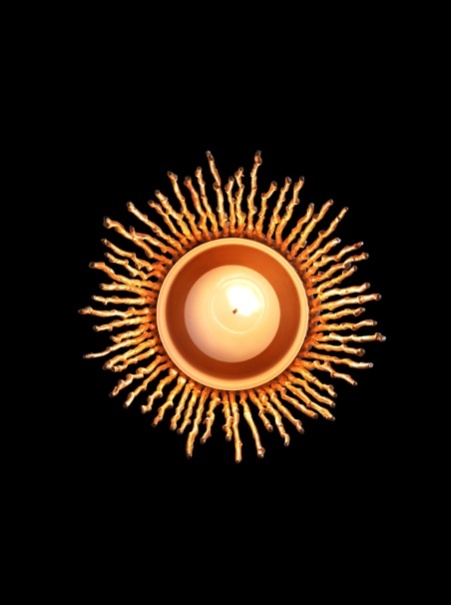 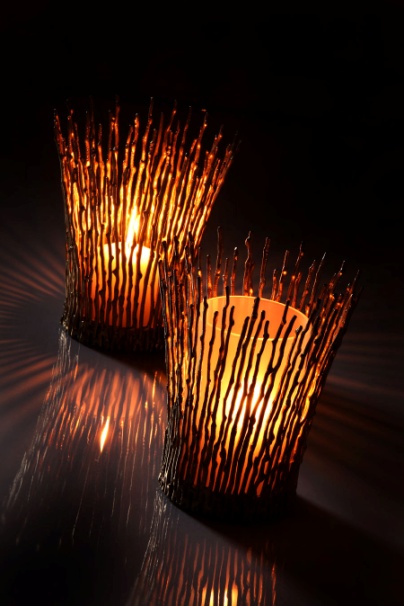 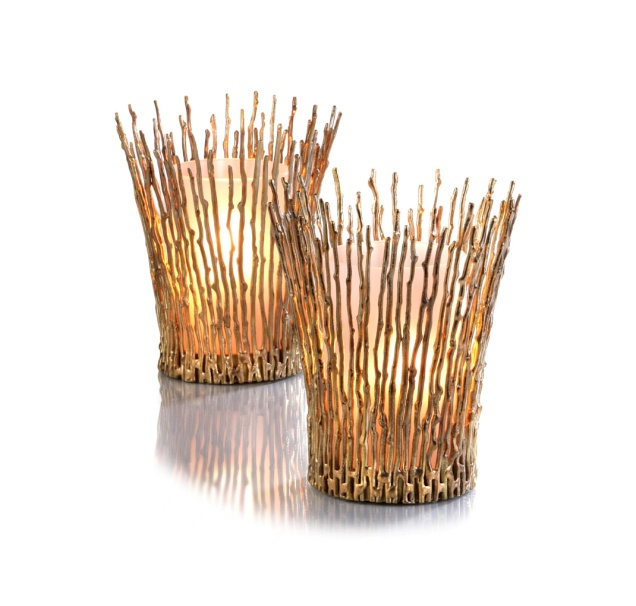 